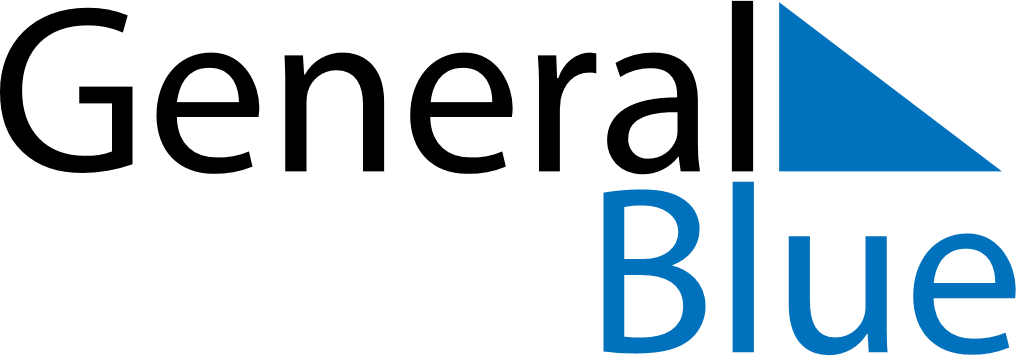 June 2024June 2024June 2024June 2024June 2024June 2024June 2024Kazan, RussiaKazan, RussiaKazan, RussiaKazan, RussiaKazan, RussiaKazan, RussiaKazan, RussiaSundayMondayMondayTuesdayWednesdayThursdayFridaySaturday1Sunrise: 3:06 AMSunset: 8:16 PMDaylight: 17 hours and 9 minutes.23345678Sunrise: 3:05 AMSunset: 8:17 PMDaylight: 17 hours and 11 minutes.Sunrise: 3:04 AMSunset: 8:18 PMDaylight: 17 hours and 13 minutes.Sunrise: 3:04 AMSunset: 8:18 PMDaylight: 17 hours and 13 minutes.Sunrise: 3:03 AMSunset: 8:19 PMDaylight: 17 hours and 16 minutes.Sunrise: 3:03 AMSunset: 8:21 PMDaylight: 17 hours and 18 minutes.Sunrise: 3:02 AMSunset: 8:22 PMDaylight: 17 hours and 19 minutes.Sunrise: 3:01 AMSunset: 8:23 PMDaylight: 17 hours and 21 minutes.Sunrise: 3:00 AMSunset: 8:24 PMDaylight: 17 hours and 23 minutes.910101112131415Sunrise: 3:00 AMSunset: 8:25 PMDaylight: 17 hours and 24 minutes.Sunrise: 2:59 AMSunset: 8:26 PMDaylight: 17 hours and 26 minutes.Sunrise: 2:59 AMSunset: 8:26 PMDaylight: 17 hours and 26 minutes.Sunrise: 2:59 AMSunset: 8:27 PMDaylight: 17 hours and 27 minutes.Sunrise: 2:58 AMSunset: 8:27 PMDaylight: 17 hours and 28 minutes.Sunrise: 2:58 AMSunset: 8:28 PMDaylight: 17 hours and 29 minutes.Sunrise: 2:58 AMSunset: 8:29 PMDaylight: 17 hours and 30 minutes.Sunrise: 2:58 AMSunset: 8:29 PMDaylight: 17 hours and 31 minutes.1617171819202122Sunrise: 2:58 AMSunset: 8:30 PMDaylight: 17 hours and 32 minutes.Sunrise: 2:57 AMSunset: 8:30 PMDaylight: 17 hours and 33 minutes.Sunrise: 2:57 AMSunset: 8:30 PMDaylight: 17 hours and 33 minutes.Sunrise: 2:57 AMSunset: 8:31 PMDaylight: 17 hours and 33 minutes.Sunrise: 2:58 AMSunset: 8:31 PMDaylight: 17 hours and 33 minutes.Sunrise: 2:58 AMSunset: 8:32 PMDaylight: 17 hours and 33 minutes.Sunrise: 2:58 AMSunset: 8:32 PMDaylight: 17 hours and 33 minutes.Sunrise: 2:58 AMSunset: 8:32 PMDaylight: 17 hours and 33 minutes.2324242526272829Sunrise: 2:58 AMSunset: 8:32 PMDaylight: 17 hours and 33 minutes.Sunrise: 2:59 AMSunset: 8:32 PMDaylight: 17 hours and 33 minutes.Sunrise: 2:59 AMSunset: 8:32 PMDaylight: 17 hours and 33 minutes.Sunrise: 2:59 AMSunset: 8:32 PMDaylight: 17 hours and 32 minutes.Sunrise: 3:00 AMSunset: 8:32 PMDaylight: 17 hours and 32 minutes.Sunrise: 3:00 AMSunset: 8:32 PMDaylight: 17 hours and 31 minutes.Sunrise: 3:01 AMSunset: 8:32 PMDaylight: 17 hours and 30 minutes.Sunrise: 3:02 AMSunset: 8:31 PMDaylight: 17 hours and 29 minutes.30Sunrise: 3:02 AMSunset: 8:31 PMDaylight: 17 hours and 28 minutes.